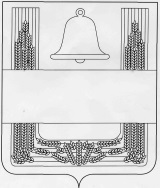 СОВЕТ ДЕПУТАТОВ СЕЛЬСКОГО ПОСЕЛЕНИЯКОНЬ-КОЛОДЕЗСКИЙ СЕЛЬСОВЕТ ХЛЕВЕНСКОГОМУНИЦИПАЛЬНОГО РАЙОНА ЛИПЕЦКОЙ ОБЛАСТИРОССИЙСКОЙ ФЕДЕРАЦИИЧетырнадцатая сессия шестого созываР Е Ш Е Н И Е21 октября 2021 года               с.Конь-Колодезь                          №  39О Положении о реализации инициативных проектов на территории сельского поселения Конь-Колодезский сельсовет Хлевенского муниципального района Липецкой областиВ соответствии со статьями 26.1 и 56.1 Федерального закона от 06.10.2003 №131-ФЗ "Об общих принципах организации местного самоуправления в Российской Федерации", Законом Липецкой области от 02.10.2014 №322-ОЗ "О некоторых вопросах местного самоуправления в Липецкой области", Уставом сельского поселения Конь-Колодезский сельсовет, Совет депутатов сельского поселения Конь-Колодезский сельсовет РЕШИЛ:1.Принять Положение о реализации инициативных проектов на территории сельского поселения Конь-Колодезский сельсовет Хлевенского муниципального района Липецкой области (прилагается).2. Направить указанный нормативно-правовой акт главе сельского поселения для подписания и официального обнародования.3. Настоящее решение вступает в силу со дня его официального обнародования.Председатель Совета депутатов сельского поселенияКонь-Колодезский сельсовет                                             Н.И.АртемоваПриложение к решению Совета депутатов  сельского поселения Конь-Колодезский сельсовет от 21 октября 2021 года № 39ПОЛОЖЕНИЕо реализации инициативных проектов на территории сельского поселения Конь-Колодезский сельсовет Хлевенского муниципального района Липецкой областиСтатья 1. Общие положения1. Положение о реализации инициативных проектов на территории сельского поселения Конь-Колодезский сельсовет Хлевенского муниципального района Липецкой области (далее - Положение) разработано в соответствии со статьями 26.1 и 56.1 Федерального закона от 06.10.2003 № 131-ФЗ "Об общих принципах организации местного самоуправления в Российской Федерации", Законом Липецкой области от 02.10.2014 № 322-ОЗ "О некоторых вопросах местного самоуправления в Липецкой области" и Уставом сельского поселения Конь-Колодезский сельсовет Хлевенского муниципального района Липецкой области (далее - муниципальное образование) и устанавливает порядок выдвижения, внесения, обсуждения, рассмотрения инициативных проектов, а также проведения их конкурсного отбора.2. Основные понятия, используемые для целей настоящего Положения:1)заинтересованные лица - граждане, индивидуальные предприниматели, юридические лица, образованные в соответствии с законодательством Российской Федерации, заинтересованные в реализации инициативного проекта на территории муниципального образования или части его территории;2)инициативные проекты - проекты, разработанные и выдвинутые в соответствии с настоящим Положением инициаторами инициативных проектов в целях реализации на территории муниципального образования или его части мероприятий, имеющих приоритетное значение для жителей муниципального образования или его части, по решению вопросов местного значения или иных вопросов, право решения которых предоставлено органам местного самоуправления муниципального образования;3)инициативные платежи - денежные средства граждан, индивидуальных предпринимателей, юридических лиц, образованных в соответствии с законодательством Российской Федерации, уплачиваемые на добровольной основе и зачисляемые в местный бюджет в соответствии с положениями Бюджетного кодекса Российской Федерации в целях реализации инициативных проектов;4)комиссия по проведению конкурсного отбора инициативных проектов - постоянно действующий коллегиальный орган, созданный в целях проведения конкурсного отбора внесенных инициативных проектов (далее - конкурсная комиссия);5)уполномоченный орган - администрация муниципального образования или орган, уполномоченный по решению главы администрации муниципального образования либо лица, исполняющего его обязанности, на рассмотрение инициативных проектов, а также организацию проведения конкурсного отбора инициативных проектов (далее - уполномоченный орган).6)участники конкурсного отбора - инициаторы инициативных проектов, внесенных в уполномоченный орган, и их представители (далее - участники конкурсного отбора).Иные понятия для целей настоящего Положения используются в тех же значениях, в которых они используются в Федеральном законе от 06.10.2003 № 131-ФЗ "Об общих принципах организации местного самоуправления в Российской Федерации".3.Порядок определения территории муниципального образования или части его территории, на которой могут реализовываться инициативные проекты, устанавливается нормативным правовым актом Совета депутатов сельского поселения Конь-Колодезский сельсовет Хлевенского муниципального района Липецкой области.4.Состав конкурсной комиссии для рассмотрения на конкурсной основе внесенных в уполномоченный орган инициативных проектов, в том числе с описанием аналогичных по содержанию приоритетных проблем, формируется администрацией муниципального образования с учетом положений части 12 статьи 26.1 Федерального закона от 06.10.2003 №131-ФЗ "Об общих принципах организации местного самоуправления в Российской Федерации".5.Материально-техническое, информационно-аналитическое и организационное обеспечение процедуры конкурсного отбора инициативных проектов осуществляется уполномоченным органом.6.Источником финансового обеспечения реализации инициативных проектов являются предусмотренные решением о местном бюджете бюджетные ассигнования на реализацию инициативных проектов, формируемые в том числе с учетом объемов инициативных платежей, уплачиваемых заинтересованными лицами на добровольной основе и зачисляемых в соответствии с Бюджетным кодексом Российской Федерации в бюджет муниципального образования в целях реализации конкретных инициативных проектов, и (или) межбюджетных трансфертов из областного бюджета, предоставленных в целях финансового обеспечения соответствующих расходных обязательств муниципального образования.7.Общий объем бюджетных ассигнований на реализацию инициативных проектов на соответствующий финансовый год определяется решением о местном бюджете в соответствии с Бюджетным кодексом Российской Федерации.Статья 2. Порядок выдвижения инициативных проектов1.Выдвижение инициативного проекта осуществляется инициатором инициативного проекта.2.Инициатором инициативного проекта может являться:1)инициативная группа граждан численностью не менее десяти, достигших шестнадцатилетнего возраста и проживающих на территории муниципального образования или части его территории, на которой предлагается реализовать инициативный проект;2)органы территориального общественного самоуправления, осуществляющие свою деятельность на территории муниципального образования, на которой предлагается реализовать инициативный проект;3)староста сельского населенного пункта (при реализации инициативного проекта на территории сельского населенного пункта);4)иные лица, осуществляющие деятельность на территории муниципального образования (при предоставлении права на выдвижение инициативного проекта иным лицам).3.В предлагаемом к реализации инициативном проекте должны содержаться следующие сведения:1)наименование инициативного проекта;2)вопросы местного значения или иные вопросы, право решения которых, предоставлено органам местного самоуправления муниципального образования в соответствии с Федеральным законом от 06.10.2003 № 131-ФЗ "Об общих принципах организации местного самоуправления в Российской Федерации", на исполнение которых направлен инициативный проект;3)описание проблемы, решение которой имеет приоритетное значение для жителей муниципального образования или части территории муниципального образования, на которой предполагается реализовать инициативный проект;4)обоснование предложений по решению указанной проблемы;5)описание ожидаемого результата (ожидаемых результатов) реализации инициативного проекта;6)предварительный расчет необходимых расходов на реализацию инициативного проекта;7)планируемые сроки реализации инициативного проекта;8)сведения о планируемом финансовом, имущественном и (или) трудовом участии заинтересованных лиц в реализации инициативного проекта;9)указание на объем финансовых средств местного бюджета в случае, если предполагается использование этих средств на реализацию инициативного проекта, за исключением планируемого объема инициативных платежей;10)указание на территорию муниципального образования или часть его территории, в границах которой будет реализовываться инициативный проект, в соответствии с порядком, установленным нормативным правовым актом Совета депутатов сельского поселения Конь-Колодезский сельсовет Хлевенского муниципального района Липецкой области;11)иные сведения, предусмотренные нормативным правовым актом Совета депутатов сельского поселения Конь-Колодезский сельсовет Хлевенского муниципального района Липецкой области.4.Инициативный проект подписывается инициатором проекта (для инициативной группы - всеми ее членами; для организации - ее руководителем или уполномоченным представителем).5.Инициативный проект, реализация которого предполагает использование финансовых средств местного бюджета, предлагаемый (планируемый) к реализации в очередном финансовом году, подлежит внесению инициатором проекта в срок до 1 июня текущего финансового года.6.Инициативный проект, реализация которого не предполагает использования финансовых средств местного бюджета, может быть внесен в течение календарного года.7.Инициативный проект вносится в уполномоченный орган инициатором проекта.Статья 3. Порядок обсуждения инициативных проектов1.Инициативный проект до его внесения в уполномоченный орган подлежит рассмотрению на сходе, собрании или конференции граждан, проживающих на территории муниципального образования или части его территории, в целях:- обсуждения инициативного проекта;- обсуждения целесообразности реализации инициативного проекта;- определения соответствия инициативного проекта интересам жителей муниципального образования или части территории муниципального образования;- принятия решения о поддержке инициативного проекта.При этом возможно рассмотрение одновременно нескольких инициативных проектов.Сход, собрание или конференция граждан в целях рассмотрения инициативных проектов могут быть проведены на всей территории муниципального образования или на части территории муниципального образования.2.Выявление мнения граждан, проживающих на территории муниципального образования, по вопросу о поддержке инициативных проектов возможно также путем опроса граждан или путем сбора подписей граждан (если предусматривается возможность выявления мнения граждан по вопросу о поддержке инициативного проекта также путем опроса граждан, сбора их подписей).Условием принятия решения о поддержке инициативного проекта в данных случаях является поддержка инициативного проекта не менее 10% граждан, проживающих на территории муниципального образования или части его территории, на которой предлагается реализовать инициативный проект.3.Сход, собрание или конференция граждан в целях рассмотрения инициативных проектов проводятся в муниципальном образовании в порядке, установленном Уставом муниципального образования, нормативными правовыми актами Совета депутатов сельского поселения Конь-Колодезский сельсовет Хлевенского муниципального района Липецкой области, уставом территориального общественного самоуправления, с учетом положений статьей 25.1, 29, 30 Федерального закона от 06.10.2003 № 131-ФЗ "Об общих принципах организации местного самоуправления в Российской Федерации".4.В случае выявления мнения граждан по вопросу о поддержке инициативного проекта путем опроса граждан проведение опроса граждан осуществляется в порядке, установленном нормативным правовым актом Совета депутатов сельского поселения Конь-Колодезский сельсовет Хлевенского муниципального района Липецкой области, с учетом положений статьи 31 Федерального закона от 06.10.2003 № 131-ФЗ "Об общих принципах организации местного самоуправления в Российской Федерации" и Закона Липецкой области от 26.12.2016 № 35-ОЗ "О порядке назначения и проведения опроса граждан в муниципальных образованиях Липецкой области" (если предусмотрена возможность выявления мнения граждан по вопросу о поддержке инициативного проекта также путем опроса граждан, сбора их подписей).5.В случае выявления мнения граждан по вопросу о поддержке инициативного проекта путем сбора подписей граждан проведение сбора подписей граждан осуществляется в порядке, установленном нормативным правовым актом Совета депутатов сельского поселения Конь-Колодезский сельсовет Хлевенского муниципального района Липецкой области (если предусмотрена возможность выявления мнения граждан по вопросу о поддержке инициативного проекта также путем опроса граждан, сбора их подписей).Статья 4. Порядок внесения инициативных проектов1.Внесение инициативного проекта осуществляется инициатором проекта путем направления в уполномоченный орган ходатайства о рассмотрении инициативного проекта, составленного в произвольной форме, содержащее, в том числе:- информацию о наименовании инициативного проекта;- сведения об инициаторе (инициаторах) проекта (для физических лиц: фамилия, имя, отчество (последнее - при наличии), сведения о месте жительства, номер контактного телефона, адрес (адреса) электронной почты (при наличии) и почтовый адрес, по которым должен быть направлен ответ о результатах рассмотрения инициативного проекта; для организации: наименование организации, сведения о ее месте нахождения, номер (номера) контактного телефона уполномоченного представителя организации, адрес (адреса) электронной почты (при наличии) и почтовый адрес, по которым должен быть направлен ответ о результатах рассмотрения инициативного проекта).2.Ходатайство подписывается инициатором проекта (для инициативной группы - всеми ее членами; для организации - ее руководителем или уполномоченным представителем).3.К ходатайству прилагаются:1)инициативный проект;2)копия документа, удостоверяющего личность инициатора проекта (для инициативной группы - всех ее членов, для организаций - ее руководителя или уполномоченного представителя);3)копии учредительных документов организаций, а также документы, подтверждающие полномочия руководителя или представителя организации;4)согласие на обработку персональных данных инициатора проекта в соответствии со статьей 9 Федерального закона от 27.07.2006 № 152-ФЗ "О персональных данных" (для инициативной группы - всех ее членов, для организаций - ее руководителя или уполномоченного представителя);5)протокол собрания инициативной группы или решения органа территориального общественного самоуправления о принятии решения о внесении инициативного проекта;6)протокол схода, собрания или конференции граждан, содержащий сведения, предусмотренные статьей 181.2 Гражданского кодекса Российской Федерации; результаты опроса граждан; протокол об итогах сбора подписи граждан и подписные листы, подтверждающие поддержку инициативного проекта гражданами (в зависимости от выбранного способа обсуждения инициативного проекта);7)проектно-сметная и иная документация (при наличии необходимости);8)сведения об объеме денежных средств местного бюджета в случае, если предполагается использование данных денежных средств;9)сведения о планируемом финансовом и ином участии юридических и физических лиц в реализации инициативного проекта;10)копия решения органа местного самоуправления об определении территории муниципального образования, на которой может реализовываться инициативный проект.В случае если решение об определении территории, на которой может реализовываться инициативный проект, инициатором проекта не представлено, уполномоченный орган запрашивает его самостоятельно в порядке межведомственного информационного взаимодействия в течение 3 рабочих дней со дня внесения инициативного проекта в уполномоченный орган.Инициатором проекта также могут быть представлены иные документы и материалы для обоснования необходимости реализации предлагаемого инициативного проекта.Копии представленных документов должны быть заверены в установленном законодательством Российской Федерации порядке.4.Регистрация представленных в уполномоченный орган инициатором инициативного проекта документов и материалов осуществляется в установленном правовым актом уполномоченного органа порядке в соответствии с правилами делопроизводства.5.Информация о внесении инициативного проекта в уполномоченный орган подлежит опубликованию уполномоченным органом в газете "Донские Вести" и размещению на официальном сайте администрации сельского поселения Конь-Колодезский сельсовет Хлевенского муниципального района Липецкой области в информационно-телекоммуникационной сети "Интернет": http://vvedenka.admrhlevnoe.ru/admin/ (далее - официальный сайт) в течение 3 рабочих дней со дня внесения инициативного проекта в уполномоченный орган и должна содержать сведения, указанные в инициативном проекте, а также сведения об инициаторах проекта.6.Одновременно с информацией, указанной в части 5 настоящей статьи, подлежит опубликованию (размещению) информация о возможности представления гражданами, достигшими шестнадцатилетнего возраста и проживающими на территории муниципального образования или части территории муниципального образования, на которой предлагается реализовать инвестиционный проект, в уполномоченный орган своих замечаний и предложений по инициативному проекту, с указанием срока их представления, который не может составлять менее 5 рабочих дней со дня, следующего за днем опубликования (размещения) информации.7.Регистрация представленных в уполномоченный орган гражданами замечаний и предложений по инициативному проекту осуществляется в установленном правовым актом уполномоченного органа порядке в соответствии с правилами делопроизводства.8.Уполномоченный орган в течение 3 рабочих дней со дня, следующего за днем истечения срока представления гражданами своих замечаний и предложений по инициативному проекту, обобщают и анализируют поступившие замечания и предложения.Результаты обобщения и анализа поступивших от граждан замечаний и предложений подлежат рассмотрению одновременно с инициативным проектом.Статья 5. Порядок рассмотрения инициативных проектов1.Представленный инициатором инициативного проекта инициативный проект, документы и материалы подлежат обязательному рассмотрению уполномоченным органом в течение 30 дней со дня их представления.2.По результатам рассмотрения инициативного проекта уполномоченным органом принимается одно из следующих решений:1)поддержать инициативный проект и продолжить работу над ним в пределах бюджетных ассигнований, предусмотренных решением о местном бюджете, на соответствующие цели и (или) в соответствии с порядком составления и рассмотрения проекта местного бюджета (внесения изменений в решение о местном бюджете);2)отказать в поддержке инициативного проекта и вернуть его инициаторам проекта с указанием причин отказа в поддержке инициативного проекта.Решение оформляется правовым актом главы администрации муниципального образования либо лица, исполняющего его обязанности.Изучение и анализ инициативного проекта, согласование инициативного проекта и представленных документов с заинтересованными отраслевыми органами (управлениями, отделами, департаментами уполномоченного органа и т.д.), подготовка проекта правового акта главы администрации муниципального образования и порядок его подписания осуществляются уполномоченными главой администрации муниципального образования должностными лицами в порядке, установленном положением о муниципальных правовых актах муниципального образования и регламентом деятельности администрации муниципального образования.3.Уполномоченный орган принимает решение об отказе в поддержке инициативного проекта в одном из следующих случаев:1)несоблюдение установленного порядка внесения инициативного проекта и его рассмотрения;2)несоответствие инициативного проекта требованиям федеральных законов и иных нормативных правовых актов Российской Федерации, законов и иных нормативных правовых актов Липецкой области, уставу муниципального образования;3)невозможность реализации инициативного проекта ввиду отсутствия у органов местного самоуправления необходимых полномочий и прав;4)отсутствие средств местного бюджета в объеме средств, необходимом для реализации инициативного проекта, источником формирования которых не являются инициативные платежи;5)наличие возможности решения описанной в инициативном проекте проблемы более эффективным способом;6)признание инициативного проекта не прошедшим конкурсный отбор (в случае проведения конкурсного отбора инициативных проектов).4.При отсутствии оснований для отказа в поддержке инициативного проекта, предусмотренных пунктами 1-5 части 3 настоящей статьи, уполномоченный орган принимает решение о поддержке инициативного проекта, продолжении работы над ним и осуществлении мероприятий по его реализации.5.При принятии решения об отказе в поддержке инициативного проекта уполномоченный орган вправе предложить инициаторам проекта совместно доработать инициативный проект, а также рекомендовать представить его на рассмотрение органа местного самоуправления иного муниципального образования или государственного органа в соответствии с их компетенцией.При принятии решения об отказе в поддержке инициативного проекта в связи с наличием возможности решения описанной в инициативном проекте проблемы более эффективным способом уполномоченный орган предлагает инициаторам проекта совместно доработать инициативный проект, а также рекомендует представить его на рассмотрение органа местного самоуправления иного муниципального образования или государственного органа в соответствии с их компетенцией.6.Информация о принятом по результатам рассмотрения инициативного проекта решении направляется уполномоченным органом инициатору проекта способом, указанным в ходатайстве о рассмотрении инициативного проекта, не позднее 3 рабочих дней со дня принятия решения.7.Информация о результатах рассмотрения инициативного проекта уполномоченным органом и подлежит опубликованию в газете "Донские Вести" и размещению на официальном сайте администрации сельского поселения Конь-Колодезский сельсовет Хлевенского муниципального района Липецкой области в информационно-телекоммуникационной сети "Интернет http://vvedenka.admrhlevnoe.ru/admin/ в течение 3 рабочих дней со дня принятие решения о поддержке либо об отказе в поддержке инициативного проекта.8.В случае, если в уполномоченный орган внесено несколько инициативных проектов, в том числе с описанием аналогичных по содержанию приоритетных проблем, уполномоченный орган организует проведение конкурсного отбора инициативных проектов и информирует об этом инициаторов инициативных проектов путем направления способами, указанными в ходатайствах о рассмотрении инициативных проектов, письменных уведомлений.9.Инициативные проекты, представленные вместе с ними документы и материалы, а также результаты обобщения и анализа, поступивших от граждан замечаний и предложений по инициативным проектам направляются уполномоченным органом в конкурсную комиссию.10.Уполномоченным органом определяется дата, время и место проведения конкурсного отбора.Дата проведения конкурсного отбора назначается с учетом срока рассмотрения инициативного проекта, установленного частью 1 настоящей статьи.11.Участники конкурсного отбора уведомляются уполномоченным органом о проведении конкурсного отбора не позднее, чем за 3 рабочих дня до дня заседания конкурсной комиссии путем направления способами, указанными в ходатайствах о рассмотрении инициативных проектов, письменных уведомлений.12.Участник конкурсного отбора вправе отозвать свой инициативный проект и отказаться от участия в конкурсном отборе не позднее, чем за 2 рабочих дня до даты заседания конкурсной комиссии, представив в уполномоченный орган письменное уведомление.13.В случае, если на дату проведения конкурсного отбора к конкурсному отбору представлен только один инициативный проект, конкурсный отбор не проводится, а инициативный проект и представленные документы и материалы конкурсной комиссией возвращаются в уполномоченный орган для рассмотрения и принятия решения в соответствии с частью 2 статьи 5 настоящего Положения.Инициатор указанного инициативного проекта уведомляется уполномоченным органом о не проведении конкурсного отбора не позднее, чем за 1 рабочий день до даты проведения конкурсного комиссии путем направления способом, указанным в ходатайстве о рассмотрении инициативного проекта, письменного уведомления.14.В случае, если внесенные инициативные проекты не соответствуют требованиям пунктов 1-5 части 3 настоящей статьи, решение об отказе в поддержке таких инициативных проектов принимается уполномоченным органом без проведения конкурсного отбора в соответствии с частью 2 настоящей статьи.Статья 6. Порядок проведения конкурсного отбора инициативных проектов1.В случае, предусмотренном частью 8 статьи 5 настоящего Положения, инициативные проекты подлежат конкурсному отбору.Участниками данного конкурсного отбора являются инициаторы инициативных проектов, внесенных в уполномоченный орган, и их представители, которые вправе принимать участие в рассмотрении инициативных проектов на заседании конкурсной комиссии, излагать свою позицию по инициативным проектам.2.Проведение конкурсного отбора инициативных проектов осуществляется конкурсной комиссией.3.Основными функциями конкурсной комиссии являются:- рассмотрение инициативных проектов, внесенных в уполномоченный орган и участвующих в конкурсном отборе;- проведение оценки инициативного проекта и принятие решения, по результатам рассмотрения инициативного проекта исходя из социальной значимости инициативного проекта, степени финансового, имущественного и трудового участия в его реализации заинтересованных лиц, а также с учетом пределов бюджетных ассигнований, предусмотренных на эти цели в местном бюджете и объема заявленных инициатором проекта инициативных платежей;- формирование перечня инициативных проектов, участвовавших в конкурсном отборе.4.Конкурсная комиссия состоит из 6 членов конкурсной комиссии, половина из которых назначается на основе предложений Совета депутатов сельского поселения Конь-Колодезский сельсовет Хлевенского муниципального района Липецкой области.В состав конкурсной комиссии могут быть включены представители общественных организаций.Состав конкурсной комиссии утверждается распоряжением главы администрации сельского поселения.5.В состав конкурсной комиссии входят председатель конкурсной комиссии, заместитель председателя конкурсной комиссии, секретарь конкурсной комиссии, члены конкурсной комиссии.1) председатель конкурсной комиссии:- руководит деятельностью конкурсной комиссии, организует ее работу;- ведет заседания конкурсной комиссии, подписывает протоколы заседаний конкурсной комиссии;- дает поручения членам конкурсной комиссии;- осуществляет контроль за реализацией принятых конкурсной комиссией решений;- участвует в работе конкурсной комиссии в качестве члена конкурсной комиссии.2) заместитель председателя конкурсной комиссии:- исполняет полномочия председателя конкурсной комиссии в его отсутствие;- участвует в работе конкурсной комиссии в качестве члена конкурсной комиссии.3) секретарь конкурсной комиссии:- обеспечивает подготовку материалов к заседанию конкурсной комиссии;- формирует проект повестки очередного заседания конкурсной комиссии;- оповещает членов конкурсной комиссии о дате, месте и времени заседаний конкурсной комиссии, и повестке заседаний конкурсной комиссии;- ведет и подписывает протоколы заседаний конкурсной комиссии;- участвует в работе конкурсной комиссии в качестве члена конкурсной комиссии;- осуществляет иную работу по поручению председателя конкурсной комиссии.4) члены конкурсной комиссии:- осуществляют изучение и анализ представленных инициативных проектов, документов и материалов;-осуществляют рассмотрение, оценку и отбор представленных инициативных проектов;- в целях оценки представленных инициативных проектов задают вопросы присутствующим на заседаниях конкурсной комиссии инициаторам инициативных проектов и их представителям;- участвуют в голосовании и принятии решений по вопросам конкурсного отбора инициативных проектов;- вносят предложения по вопросам работы конкурсной комиссии;- осуществляют иную работу по поручению председателя конкурсной комиссии.6.Конкурсная комиссия осуществляет рассмотрение инициативных проектов в срок не более 10 рабочих дней с момента их представления уполномоченным органом.Председателем конкурсной комиссии при проведении конкурсного отбора обеспечивается возможность участия инициаторов инициативных проектов и их представителей в рассмотрении инициативных проектов и изложение ими своих позиций по инициативным проектам.7.Конкурсная комиссия вправе проводить заседания и принимать решения, если на заседании присутствует не менее половины ее членов.8.Члены конкурсной комиссии обладают равными правами при обсуждении вопросов и принятии решений. При равенстве голосов председатель конкурсной комиссии имеет право решающего голоса.Член конкурсной комиссии вправе выражать особое мнение по рассматриваемым на заседании конкурсной комиссии вопросам, которое заносится в протокол заседания конкурсной комиссии или прилагается к протоколу заседания конкурсной комиссии в письменной форме.9.Решение конкурсной комиссии по итогам рассмотрения инициативных проектов принимается открытым голосованием большинством голосов членов конкурсной комиссии, присутствующих на заседании.Инициаторы инициативного проекта и их представители не вправе присутствовать при проведении голосования конкурсной комиссии.10.Победителем конкурсного отбора признается инициативный проект, набравший наибольшее количество баллов по отношению к иным инициативным проектам в соответствии с критериями оценки конкурсного отбора инициативных проектов.Перечень критериев оценки инициативных проектов устанавливается уполномоченным органом.11.В случае, если два и более инициативных проекта набрали равное количество баллов, победителем конкурсного отбора признается инициативный проект, для реализации которого привлекаемые из внебюджетных источников финансовые средства составят больший объем, чем финансовые средства местного бюджета.При равном объеме подлежащих привлечению инициативных платежей победителем конкурсного отбора признается инициативный проект, который внесен в уполномоченный орган ранее, другого инициативного проекта, побравшего такое же количество баллов.12.Победителями конкурсного отбора могут быть признаны несколько инициативных проектов, набравших наибольшее количество баллов, в случае, если в бюджете муниципального образования на очередной финансовый год предусмотрены финансовые средства на решение вопросов, имеющих приоритетное значение для жителей муниципального образования, и решение которых предполагается инициативными проектами.13.По результатам заседания конкурсной комиссии в течение 2 рабочих дней оформляется протокол, который подписывается председательствующим на заседании лицом и секретарем конкурсной комиссии.В протоколе заседания конкурсной комиссии указываются дата, место проведения заседания конкурсной комиссии, повестка дня, состав присутствующих на заседании членов конкурсной комиссии, присутствующие на заседании участники конкурсного отбора, принятые мотивированные решения по каждому вопросу, результаты голосования членов конкурсной комиссии, особое мнение членов конкурсной комиссии.Протокол оформляется в 2 экземплярах, один из которых хранится в материалах конкурсной комиссии, второй - передается в уполномоченный орган.14. Конкурсная комиссия одновременно с оформлением протокола заседания формирует перечень участвовавших в конкурсном отборе инициативных проектов, с указанием количества набранных баллов, который представляется в уполномоченный орган в течение 3 рабочих дней со дня проведения заседания конкурсной комиссии вместе с экземпляром протокола заседания конкурсной комиссии, инициативными проектами, иными документами и материалами.15.Уполномоченный орган по результатам изучения представленных конкурсной комиссией документов и материалов принимает решение о поддержке либо об отказе в поддержке инициативных проектов в соответствии с частью 2 статьи 5 настоящего Положения.16.Уполномоченный орган информирует инициаторов инициативных проектов об итогах конкурсного отбора и принятых по результатам рассмотрения инициативных проектов решениях путем направления способами, указанными в ходатайствах о рассмотрении инициативных проектов, письменных уведомлений в течении 3 рабочих дней со дня принятия решений.17.Информация о результатах конкурсного отбора и рассмотрения инициативных проектов подлежит опубликованию в газете "Донские Вести" и размещению на официальном сайте администрации сельского поселения Конь-Колодезский сельсовет Хлевенского муниципального района Липецкой области в информационно-телекоммуникационной сети "Интернет": http://vvedenka.admrhlevnoe.ru/admin/, в течение 3 рабочих дней со дня принятие решения о поддержке либо об отказе в поддержке инициативного проекта.Статья 7. Порядок реализации инициативных проектов1.На основании решения о поддержке инициативного проекта уполномоченным органом обеспечивается включение инициативного проекта (мероприятий, предусмотренных к реализации инициативным проектом) в состав соответствующей муниципальной программы в порядке, предусмотренном нормативным правовым актом администрации муниципального образования.2.Реализация инициативных проектов осуществляется за счет средств бюджета муниципального образования, предусмотренных на реализацию инициативных проектов на очередной финансовый год в местном бюджете, инициативных платежей в объеме, предусмотренном инициативным проектом, в соответствии с Бюджетным кодексом Российской Федерации, статьей 56.1 Федерального закона от 06.10.2003 №131-ФЗ "Об общих принципах организации местного самоуправления в Российской Федерации".3.Реализация инициативных проектов может обеспечиваться также за счет добровольных финансовых и имущественных взносов, и (или) трудового участия заинтересованных лиц.4.Планирование и исполнение расходов местного бюджета администрацией муниципального образования в целях реализации инициативных проектов осуществляется с учетом методических рекомендаций Министерства финансов Российской Федерации, подготовленных в соответствии со статьей 165 Бюджетного кодекса Российской Федерации.5.Инициаторы инициативных проектов вправе принимать участие в реализации внесенных ими инициативных проектов.6.Определение исполнителей для реализации инициативного проекта осуществляется главными распорядителями бюджетных средств в порядке, предусмотренном законодательством Российской Федерации.7.Уполномоченным органом осуществляется регулярный сбор, обобщение и систематизация информации о реализации инициативного проекта в целях своевременного выявления и решения возникающих при реализации инициативного проекта проблем, выработки рекомендаций по обеспечению дальнейшей реализации инициативного проекта.8.Отчет о реализации инициативного проекта подлежит опубликованию в газете "Донские Вести" и размещению на официальном сайте администрации сельского поселения Конь-Колодезский сельсовет Хлевенского муниципального района Липецкой области в информационно-телекоммуникационной сети "Интернет": http://kkolodez.admrhlevnoe.ru/admin/ в течение 30 дней со дня завершения реализации инициативного проекта.Порядок составления и предоставления отчета о реализации инициативного проекта в уполномоченный орган определяется правовым актом администрации муниципального образования.9.В случае, если инициативный проект не был реализован, инициативные платежи подлежат возврату гражданам, индивидуальным предпринимателям, юридическим лицам, образованным в соответствии с законодательством Российской Федерации, осуществившим их перечисление в бюджет муниципального образования.В случае образования по итогам реализации инициативного проекта остатка инициативных платежей, не использованных в целях реализации инициативного проекта, указанные платежи подлежат возврату гражданам, индивидуальным предпринимателям, юридическим лицам, образованным в соответствии с законодательством Российской Федерации, осуществившим их перечисление в бюджет муниципального образования.Порядок расчета и возврата сумм инициативных платежей, подлежащих возврату определяется решением Совета депутатов сельского поселения Конь-Колодезский сельсовет Хлевенского муниципального района Липецкой области.10.Инициаторы инициативных проектов, их представители, граждане, проживающие на территории муниципального образования или части территории муниципального образования, на которой реализуется инвестиционный проект, уполномоченные сходом, собранием или конференцией граждан, а также иные лица, определяемые законодательством Российской Федерации, вправе осуществлять общественный контроль за реализацией инициативного проекта в формах, не противоречащих законодательству Российской Федерации.Глава сельского поселенияКонь-Колодезский сельсовет                                               С.В.Савенкова